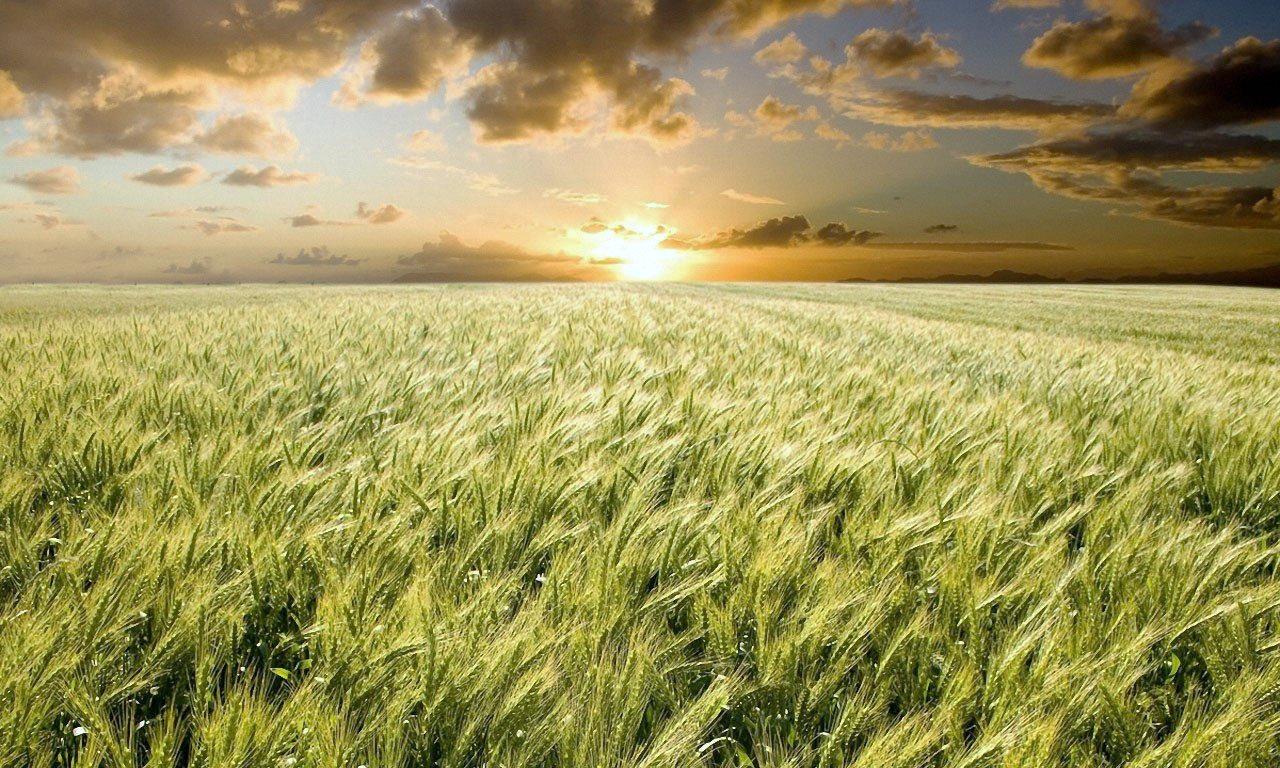 July 21st, 2019 6th Sunday After Pentecost   Zion United Methodist Church exists to celebrate God’s grace 
and witness for Jesus Christ.  As you worship, open your heart. 
God has a word for you today!Zion United Methodist Church1001 24th Avenue South, Grand Forks, ND 58201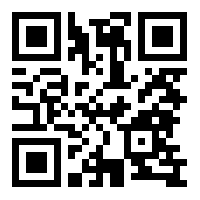 701-772-1893, office@zion-umc.orgwww.zion-umc.orgSUNDAY, JULY 21ST, 2019 PROCESSION OF THE LIGHT  *INVITATION SONGS            “Love the Lord Your God”                                                                                                            “You Are My All in All”                                                                                                                                                                               WELCOME AND OPPORTUNITIES FOR SERVICE   (Please sign the registration)*RITUAL OF FRIENDSHIP*CALL TO WORSHIP Come, all who are burdened with many tasks.  God provides a space for rest and renewal. Come, all who have turned away from God. God welcomes us with healing and forgiveness.  Come, all who desire to know Christ.  Here we find unexpected grace and unconditional love.  Thanks be to God!*HYMN OF PRAISE             “Great Is Thy Faithfulness”                                 #140                *OPENING PRAYERAlmighty and Loving God, we come from many places.  Some of us come with heavy hearts.  Some of us come with questions and few  answers.  Some of us come with joys bursting from our souls.  Some of us come with long “to do” lists.  Help us lay aside all that we carry with us and focus on you – the source of our lives, the one who fills our days with joy and love, the one who provides answers to our questions.  We come this day to turn our minds and hearts toward you.  In the name of Christ, we pray.  Amen.SPECIAL MUSIC BY DAVID PERRY                                                 ”Grace for the Moment”              by Buddy Greene  JOYS AND CONCERNS   PASTORAL PRAYER   SILENT PRAYER & REFLECTION   THE LORD’S PRAYER IN UNISONOFFERTORY                                   ”I Surrender All”                            by Houghton   DOXOLOGY*OFFERTORY PRAYER        CHILDREN’S MESSAGE                                                                 Janet Seames                                                                                            NOISY OFFERING                                                                 SCRIPTURE                                 Romans 8:38-39                                           #801MESSAGE          “The Greatest Love of All that Never Ends”    Rev. Chang H. Yi HYMN                                  “It Is Well with My Soul”                                       #377                                              *BENEDICTION *CLOSING SONG        “Love Divine, All Loves Excelling”          (vs.1&4)     #384                                                                                                                                                                                                                              SENDING FORTH*Please Stand If AbleTHIS WEEK AT ZION  (JULY 21ST _ JULY 27th)          SUNDAY, July 21st         10:00 a.m. – Worship Leaders Prayer Meeting          10:30 a.m. – Worship Service      WEDNESDAY, July 24th         10:00 a.m. – Waffle Wednesday           1:00 p.m. – UMW Executive Board                7:00 p.m. – Worship Service        UPCOMING EVENTS      SUNDAY, July 28th          10:00 a.m. – Worship Leaders Prayer Meeting          10:30 a.m. – Worship Service      TUESDAY, July 30th         10:00 a.m. – Waffle Wednesday          5:30 p.m. – Love Feast, Zion UMC serving      WEDNESDAY, July 31st         10:00 a.m. – Waffle Wednesday            7:00 p.m. – Worship Service WEDNESDAY SUMMER WORSHIP SERVICEEach week during the summer we will be holding a Wednesday Evening worship service beginning at 7:00 p.m.  We will have time for prayer and reflection each week. We hope to see you there.   love feast in julyOn July 30th, 2019- COME AND BE BLESSED                                      Thank you to all who have served and continue to serve. You are so needed and appreciated. Zion is hosting the Love Feast this month.  A list of needs:Monday: July 29th - at 1 PM   -  3 people to make potato salad   - 12 people to bake bars, cut, and deliver to church by 4 PMTuesday, July 30th- - at 4 PM   -4 to 6  Men to grill hamburgers   -4 People to slice tomatoes, onions, put cheese on trays, put potato salad                  in bowls, put out ketchup, mustard, pickles, put bars on trays.  -15   People to assist with serving and clean up.LAST BUT NOT LEAST— If you can help with a monetary donation, it will be much appreciated.  Thank you!Church nursery helpSeeking college student or teacher to help long-term in the Church nursery immediately. This is a paid position. Contact Amanda Loiland for details at Amanda.loiland@yahoo.com.summer carnival volunteersSeeking volunteers for the Summer Carnival August 15th.  Please email Candy Clausen for details:  chclause@gra.midco.net. IF YOU NEED A QUIET PLACE FOR YOUR CHILDOUR NURSERY IS LOCATED IN THE UPPER WEST WINGthank you to those who servePastor	Rev. Chang H. YiMinisters	The CongregationChoir Director	David PerryPianist	LeeAnn Carlson Organist and Choir Accompanist..........................................................Hannah KruegerLay Leader ..........................................................................................................Debrah GlennenLay Reader............................………………………………………………………………..............Alicia Fadley  Church Secretary.............................................................................................. Debbie MerrillChurch Custodians.............................................. Allison Taylor and Hannah KruegerATTENDANCE REPORT for JULY 14TH, 2019Worship – 62         Wednesday Evening Worship – 7            Financial Report JULY 14TH, 2019Regular Offering................................................................................................$  3,706.00NARTHEX DEBT RETIREMENT............................................................................$    225.00LOVE FEAST..................................................................................................................$        5.00CONFERENCE APPORTIONMENTS.................................................................$    110.00(Figures include auto-draft giving)Prayer Marker for JULY 21ST –JULY 27TH Lift In PrayerUte Adams and family  Jone BarnickAmy BugbeeLeeAnn CarlsonGwen Crawford Carrie HansonMaria Williams KennedyThe Krueger familyPastor Chang’s FamilyPhyllis QuamWayne Rowe and familyVirginia Stewart and familyOur Shut-ins     BIRTHDAYS 07/24  Melissa Loehr  07/26  Stephanie Christian07/26  Alyssa Nagle07/26  Taryn Vanyoanniverseries        (None)JoysThe Prayer ChainWednesday Evening Worship Waffle WednesdayYoung Adults Group